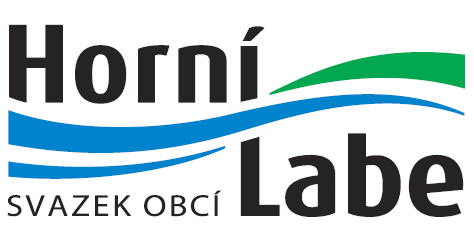 Svazek obcí Horní LabeNáměstí 69, 543 71 Hostinné                    IČO: 71169431  U S N E S E N Íze 79. jednání Výkonné rady Svazku obcí Horní Labe se sídlem v Hostinném, Náměstí 69, konaného dne 16.06.2020 od 09.00 hodinv zasedací místnosti na Městském úřadě Hostinné1/79/20 	VR schvaluje program jednání:Zahájení, schválení programu, volba ověřovatelů zápisu a návrhové komise9. setkání starostů v rámci projektu CSS Prezentace firmy T-mapy – pasportizace majetku obcíZpráva o výsledku přezkoumání hospodaření 2019 Zpráva z jednání kontrolní skupiny č. 1/2020Inventarizace majetku a závazků SOHL za rok 2019Schválení účetní závěrky a závěrečného úču 2019Přijetí dotací KHK (podpora SOHL 2020, úprava LBT 2020/2021)Rozpočtové opatření č. 2/2020 Nájemní smlouva – pronájem kanceláře na MÚ Hostinné (projekt MAP II)Informace o uzavřených pracovně právních vztazíchInformace o uzavřených smlouváchInformace o zakoupení movitého majetkuSchválení darovací smlouvy (projekt MAP II)Schválení výjimky ze směrnice č. 14/2017 (VZMR) - projekt PSRůznéDiskuze a závěr2/79/20 	VR volí ověřovatele zápisu ve složení: Vladimír Lukeš a Bohuslav Kodym. 3/79/20 	VR volí návrhovou komisi ve složení: Ing. Dagmar Sahánková.4/79/20	VR bere na vědomí zprávu č. 1/2020 z jednání kontrolní skupiny SOHL.5/79/20	VR bere na vědomí výsledky inventarizace majetku a závazků k 31.12.2019.6/79/20	VR schvaluje závěrečný účet Svazku obcí Horní Labe, IČO: 71169431, za rok 2019 včetně zprávy nezávislého auditora o výsledku přezkoumání hospodaření Svazku obcí Horní Labe za rok 2019.VR souhlasí s celoročním hospodařením Svazku obcí Horní Labe, IČO: 71169431, za rok 2019 bez výhrad.VR schvaluje účetní závěrku Svazku obcí Horní Labe, IČO: 71169431, za rok 2019.7/79/20	VR schvaluje přijetí dotace ve výši 85.000 Kč a uzavření smlouvy o poskytnutí dotace s Královéhradeckým krajem, se sídlem Pivovarské náměstí 1245, 500 03 Hradec Králové, IČO 70889546, č. 20RRD02-0032 na podporu Svazku obcí Horní Labe 2020.8/79/20	VR schvaluje přijetí dotace ve výši 140.000 Kč a uzavření smlouvy o poskytnutí dotace s Královéhradeckým krajem, se sídlem Pivovarské náměstí 1245, 500 03 Hradec Králové, IČO 70889546, č. 20CRG01-0007 na úpravu lyžařských běžeckých tras pod Černou horou 2020/2021.9/79/20	VR schvaluje rozpočtové opatření č. 2/2020, celkové příjmy ve výši 8.037.269 Kč, celkové výdaje ve výši 7.410.579 Kč.10/79/20	VR schvaluje nájemní smlouvu s městem Hostinné, se sídlem Náměstí 69, Hostinné, IČO: 00277908, na pronájem kanceláře č. 12 v budově Městského úřadu v Hostinném.11/79/20	VR bere na vědomí informace o pracovně-právních vztazích SOHL.12/79/20	VR bere na vědomí informace o uzavřených smlouvách SOHL.13/79/20	VR bere na vědomí informaci o zakoupení movitého majetku. 14/79/20	VR schvaluje vzor darovací smlouvy na 23 ks robotických včelek Bee-Bot vč. podložek mezi SOHL a mateřskými školami v ORP Vrchlabí v rámci projektu MAP II.Ing. Dagmar Sahánkovápředsedkyně svazkuOvěřovatelé zápisu:Vladimír Lukeš		............................................................Bohuslav Kodym 		............................................................	